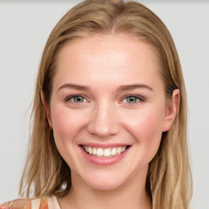 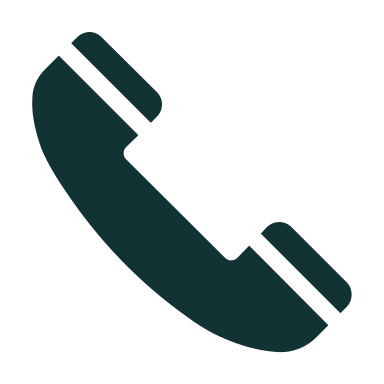 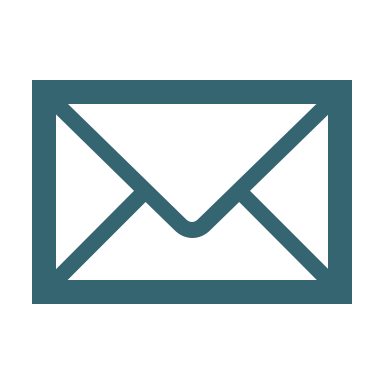 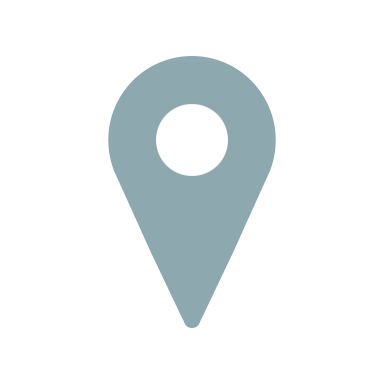 Arbeitgeber GmbHHerr Peter Personaler Kannweg 9998765 BeispielstadtOrt, TT.MM.JJJJSehr geehrter Herr Personaler,nachdem ich meine Ausbildung zur Hotelfachfrau erfolgreich absolviert habe, bin ich nun nach der Suche nach einer neuen Herausforderung, um meine Kenntnisse und Fähigkeiten in der Branche zu erweitern. Gerade Ihr renommiertes Hotel erscheint mir dabei als optimaler Arbeitgeber, um mich beruflich weiterzuentwickeln. Noch während meiner Ausbildung habe ich einige Monate im Ausland gearbeitet. Dabei konnte ich wertvolle Erfahrungen sammeln und habe auch menschlich viel gelernt. Meine Englischkenntnisse haben ebenfalls von meinem Auslandsaufenthalt profitiert.Während meiner Ausbildung im Hotel ABC habe ich einen Einblick in die verschiedenen Bereiche einer Hotelfachfrau gewinnen können, die mich jeden Tag aufs Neue begeistern. Ob im Zimmerservice, an der Rezeption oder in der telefonischen Reservierung – ich wurde in den unterschiedlichen Bereichen im Hotel eingesetzt und konnte alle Aufgaben schnell und zuverlässig erledigen. Das können Sie auch meinem Arbeitszeugnis entnehmen. Die wertvollen Erfahrungen, die ich in dem Hotel ABC gesammelt habe, möchte ich nicht missen, jedoch brauche ich neuen Input, um mich bestmöglich weiterzuentwickeln. Wie ich Ihren Bewertungen im Internet und der Eigendarstellung auf Ihrer Webseite entnehmen kann, teilen wir hierbei ähnliche Vorstellungen und Ziele, so dass eine Zusammenarbeit sehr fruchtbar für beide Seiten sein könnte.Ich würde mich daher außerordentlich freuen, wenn Sie mir die Gelegenheit zu einem persönlichen Kennenlernen geben würden.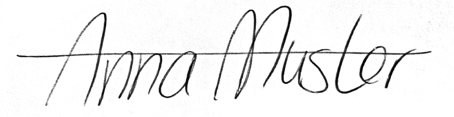 